CV –IDDRISU IDDRISU.305027@2freemail.com 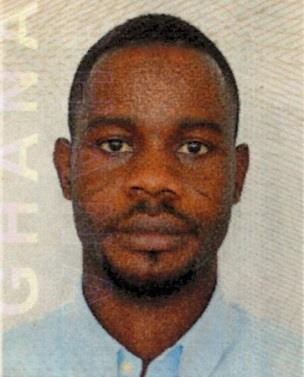 Gender: MaleDate of Birth: 12 /03/1989 Citizenship: Ghanaian – Ghana  First Language: EnglishPersonality TraitsAbility to get along well with peopleAn awareness of cultural differences and tolerance of foreign culturesGood knowledge of MS office packageAdaptability to new cultures, ideas, and challenges and ability to adjust quickly to new conditionsWorking out -of- doors in all types of weather conditionWorking under pressure to meet deadlinesEducational Qualification2010-2014Institution: - Kwame Nkrumah University of Science and Technology, Ghana. [K N U S T]Field: -        BSC CONSTRUCTION TECHNOLOGY AND MANAGEMENT1I.T SkillsI am proficient in the following document management software tools.1. SharePoint	2. Dropbox3. Google drive5. OnsiteIMS7. Zoho Docs standard4. eFileCabinet online6. Files Transfer Protocol [FTP] 8.OneDriveAconex	10. Adobe document cloud standardProject ListDesign and construction of terminal 3 building project at Kotoka international airport in AccraDesign and construction of 500 bed military hospital at Afari in kumasiEmployment Summary2016- Up to DateMNG-MAPA CONSTRUCTION AND TRADE INTERNATIONAL COMPANY (ACCRA- GHANA)Position: - Documents Controller (CONTRACT) Duties:Controlling document reviewing process, such as timelines for response and highlighting this to the design managerMaintain the quality of the latest revision of documents in the folders of each project, sending and receiving various document review forms, logging them appropriatelyMaking improvements in the document control processes and templates/registers/forms, and writing associated plansSending and receiving contract correspondence such as notices, letters, certificates, minutes of meetings, reports, and updating the relevant registersSupport project teams by assisting with the retrieval of documentationUndertaking the RFI processes.Assigns document numbers and maintains work tracking databaseUndertaking the document control process for any RFI that requires transmittalsHighlighting when something has become overdue22015-2016NN ELECTRICAL & MECHANICAL INTERNATIONAL COMPANY (KUMASI GHANA)Position: - Quantity Surveyor / Documents Controller (FULL TIME) Duties:Prepare, log and distribute all outgoing transmittals.Receive, log and distribute all incoming transmittals.Maintain electronic registers for Letters, MR, Memos, IR, RFIs, SDS, Reports, Transmittals, Drawings, safety & Quality related documents.Maintain central filing of all project documentation.Uploading all project related drawings received from consultant & contractors and distributed to all concern people for review, inputs & approval.Using document numbering system for maintaining the documents2014 – 2015ASHAIMAN MUNICIPAL ASSEMBLYPosition: - National Service Personnel (Quantity Surveyor) Duties:Preparation of tender and contract documentsPreparation of bills of quantitiesEstimating costsCertification of contractor’s paymentsEvaluation of tender documentsRecording events details from site to establish variationMeasurement of construction worksValuation of payment of work doneWriting of invitation letter32011 -2013NORTHWEST CONSORTIUM / GHANA HIGHWAY AUTHORITYPosition: - Trainee (Quantity Surveyor) Duties:-Checking of interim payment certificatesAttending site meetings and Bid openingsCorrections of arithmetic errors in bills of quantitiesTaking off and squaringPreparing of interest on delayed payment certificateMarket surveyPersonal InterestEnjoy all sports particularly soccer and athletics.Love to travel and experience different culturesStudying4